附件1中国食品科学技术学会第五届“三只松鼠杯”休闲食品创新大赛规则及参赛说明一、大赛目的为助力年轻人成长，激发在校大学生的创新潜能，特别是为食品及相关专业学生提供实践与技能展示的平台，为食品行业提供创意新思路与方案，促进食品行业创新发展，2023年，中国食品科学技术学会与三只松鼠股份有限公司共同主办中国食品科学技术学会第五届“三只松鼠杯”休闲食品创新大赛。 二、大赛主题（一）主题中华传统美食在现代科技的助推下，逐渐打破时空界限走进大众视野。本届大赛以“挖掘地方特色，探索无限可能”为主题，鼓励参赛团队以地方特色产品为灵感，围绕以下任一命题（包含关键性指标）为研发方向，创作一款休闲食品。A.坚果健康加倍（包含关键性指标）此命题的关键性指标为：坚果（具有坚硬外壳的木本类植物的种子）产品中添加健康元素，使其达到1+1＞2的健康效果，保质期不少于30天。B.地方特色籽类（包含关键性指标）此命题的关键性指标为：通过地方特殊工艺制作，符合乡村特色的籽类（瓜、果、蔬菜、油料等植物的种子）食品，保质期不少于30天。C.肉品减盐不减鲜（“盐”通常与“咸”相对应）（包含关键性指标）此命题的关键性指标为：与参考食品比较（参考食品应为：a.同一企业的同类或同一属类或同质量等级食品的实测数据；b.来源于《中国食物成分表》中的同类食品数据），钠含量减少 25%以上（含 25%）；鲜味评价方法可采用标度法感官评价、商用电子舌等技术评测；保质期不少于30天。D.乡村特色引领新烘焙时代（包含关键性指标）此命题的关键性指标为：地方特色原料添加量不低于20%，强调世界各地和季节性原料的美味、稀缺、地道等，保质期不少于30天。E.餐饮化风味零食（包含关键性指标）此命题的关键性指标为：借鉴餐饮元素，从日常饮食中获取灵感，将特征的风味融入工业化的休闲食品中，比如“经典的披萨味”、“清新的柠檬味”、“热辣的火锅味”等等；保质期不少于30天。大赛鼓励师生共创，并专门设置最佳指导教师奖项，从获奖团队的指导教师中评选出2名获得“最佳指导教师”。对于特别优秀的作品，可有机会转化为横向课题（具体评审方案详见附件 2）。相关要求及说明1、请选择具体产品类别及命题方向，并在计划书封面勾选。所有作品需满足健康化和差异化要求，并且保质期不少于 1 个月；2、参赛团队须设计出具有某些优势，如在口感、风味、包装、营养等方面，既能吸引消费者，又能给消费者带来趣味、健康的新型休闲食品。其中，每个命题中的关键性指标需在计划书中体现出来；3、在原辅料、技术配方、生产工艺、营养健康、包装或技术特征等方面具有独创性；4、符合国家相关的标准法规，食用安全，市场上有消费需求，或对企业来说能降低成本，提高经济效益的作品。三、主办单位中国食品科学技术学会三只松鼠股份有限公司四、参与单位及参赛资格1、参与高校（高校排名不分先后）（1）定向高校 ：江南大学、中国农业大学、南昌大学、合肥工业大学、大连工业大学、浙江工商大学、华中农业大学、安徽工程大学、陕西科技大学、四川农业大学。（2）非定向高校：征集中……（仅面向学会单位会员开放，请于 2023 年 4 月20 日前向主办方提交申请表，申请表见附件 4，经审核通过后可参赛。会员单位申请见下方【会员】二维码）2、参赛资格（1）以团队形式参赛，团队人数不得超过 5 人，团队应包括至少 1 名食品专业的学生和 1 名非食品专业的学生（如市场、管理、设计等专业），且每人只能参加一个团队。（2）同一个参赛团队可以提交多个方案，每个方案单独参与评奖。（3）参赛作品必须具有创新性和独立性，参赛学生可与教师讨论、寻求帮助，但学生应是参赛方案的主要创意者，参赛作品应当是参赛者独立研究构思得到的结果。（4）校方应确保参赛作品的原创性，参赛作品不得侵犯他人商标权、专利权、著作权、名称权等权利。（5）同一作品不可重复参与其它类似食品创意大赛，一经发现立即取消参赛资格。大赛报名负责人监督作品是否符合参赛要求，以及是否为作品方案的原创者。（6）CIFST学生会员有资格参与学会组织的关于学生创新大赛的技术讲座1-2次，具体时间和形式以主办方面向学生会员的具体通知为准。扫描下方二维码，提交申请。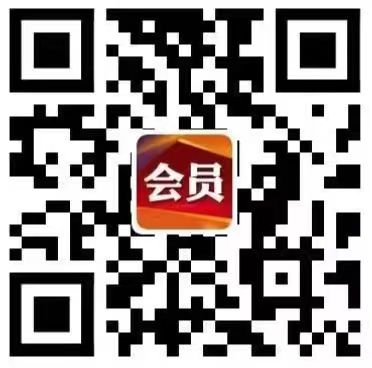 五、大赛时间节点及注意事项1、初赛1.1 计划书提交程序（1）高校参赛团队（包括定向和非定向高校）按照规定时间向各自校方负责老师提交书面的作品创意计划书。各参赛高校于5 月组织来自食品、经济、市场等领域的评审专家，按照初赛计划书评分标准进行书面评审，定向高校遴选出 15-20 份创意计划书（不少于15份）；非定向高校遴选出不超过10份创意计划书（不少于8份）。作品名称前须标注作品种类，并以“定向/非定向+高校名称”命名压缩后发送至大赛组委会指定邮箱（tao_cifst@163.com）。（2）大赛组委会邀请由来自食品科技界和产业界的专家组成评审团，按照初赛计划书评分标准对创意计划书进行书面评审，以评分高低筛选出 60 份入围计划书。1.2 计划书内容和相关要求（1）计划书在封面须勾选作品开发方向，其中A、B、C、D、E命题见上述大赛主题中所注方向，计划书内容应包括详细的地方特色产品介绍（产地、现状、价值等）、作品定位（包括背景概述、作品说明、用户分析）、关键性指标（每个命题方向所包含的关键性指标）、品牌与包装、作品生产（原辅料选择、作品配方、生产工艺、包装工艺）、可行性分析（包括市场可行性评估、生产可行性评估、法律法规风险与规避）、营销方案等。备注：务必保证作品在常温运输、储存条件下，保质期不少于 1 个月，引用文献须加标注。（2）计划书具有中英文对照的题目及摘要，概要介绍创新计划，并对其独特性以及市场和技术的可行性进行描述。（3）参赛团队参照附件 3 计划书模板撰写，以PDF文件格式存档，大小控制在 5MB以内（作品创意计划书控制在10-12页）。（4）计划书中不得出现参赛者的姓名、学校、班级、联系方式及指导教师等个人信息。1.3 信息登记高校参赛团队（包括定向和非定向高校）的个人信息必须按照组委会提供的统一表格（附件 6-2）进行登记，并由各参赛高校进行汇总（附件6-1），于 5 月份发送至大赛组委会指定邮箱（tao_cifst@163.com）。2、复赛2.1 作品研制	时间：2023 年6 月-7月（1）大赛组委会将于 5 月底在中国食品科学技术学会官网及三只松鼠官网公布 60 份入围计划书名单。（2）凡有计划书入围的参赛学校都将代表参赛团队与中国食品科学技术学会签订协议以确保创新作品的完成。（3）每个入围团队可获得预付人民币 1000 元实验经费进行作品制作。该实验经费的用途包含实验原料、辅料的购买以及实验器材的使用费用等。（4）复赛阶段，各团队可根据研制需求，向三只松鼠申请技术指导和支持。此过程中涉及的作品配方、工艺等产权事项遵照本通知“附则”的具体要求。2.2 作品及开发报告书的提交	截止日期：2023 年 7 月大赛主办方于 7 月组织来自食品科技、产业界和媒体等领域的专家代表组成专家评审委员会，按照复赛作品评分标准进行现场评审。 参赛高校以学校为单位，每个入围团队提交两份快递及一份电子文件夹，包含团队的录制视频。具体如下：（1）快递 1：20 份可品尝的终作品，其中，2 份原包装设计的作品（不限制份量，用于展示）、18 份便利小包装作品（每份够 1 人品尝即可）。（2）快递 2：18 份作品开发报告书（格式与计划书要求相同，参照附件 3的模板）。A4纸打印胶装，不可用抽杆夹等文件夹。同时，附上由指导老师出具的证明信，以保证作品质量、制作工艺等内容与报告书描述相符。注意：快递 1 和 2 必须分装在不同包装箱中同时寄送至中国食品科学技术学会。复赛团队需录制60-90秒的产品介绍视频，用于复赛现场播放，产品介绍视频围绕作品的原料、加工工艺、市场定位、产品特色等方面进行介绍，相关要求如下：时长：60-90秒；格式：分辨率1920*1080，如无专业摄像设备，手机横屏录像设置为1080P或以上格式，保持画面稳定；内容要求：产品介绍视频统一开场内容为“XXX作品介绍”，为文字+作品图片+文字配音介绍；产品介绍视频中不得出现高校、团队成员、指导教师等信息。（3）电子文件夹：包括产品介绍视频（用于复赛评审播放），每个入围团队3-4 张作品照片、报告书电子版本，由各参赛高校负责老师统一发到指定邮箱（tao_cifst@163.com）。2.3 其它（1）入围团队应根据计划书中所描述的作品概念进行试制，最终作品配方及包装可根据需要作适当调整。（2）所有参赛团队必须确保作品试验、制作过程符合卫生要求，并对人体安全，所用包装材料必须确保作品在运输及储存过程中不会受到污染，到评审品尝时仍可安全食用。（3）若参赛团队人员组成、排列顺序等有变更，须在获奖名单公示结束前，向大赛组委会出具指导老师签名、学院盖章的文字说明。（4）对于食用前需要特殊加工或准备的作品，参赛团队应当提供推荐食用方法，以便作品能以最佳方式展示与品尝。（5）大赛主办方于 7 月组织来自食品科技、产业界和媒体的专家代表组成专家评审委员会，按照复赛作品评分标准进行现场评审，评选出前 20 份作品进入决赛，顺次的 20 份作品获得提名，评审结束后，大赛组委会将提供专家评审委员会对 20 组入围决赛团队的作品反馈意见书。3、决赛3.1 作品优化（1）大赛组委会将于 8 月在中国食品科学技术学会官网及三只松鼠官网公布 20 份入围决赛团队、20 个提名作品团队名单。（2）入围决赛的团队需对作品进一步优化。3.2 现场答辩大赛主办方于 8-9 月组织来自食品科技、产业界和媒体等领域的专家代表组成专家评审委员会，按照决赛作品评分标准进行现场评审。（1）决赛以现场答辩的形式进行，每个团队须派代表参加决赛答辩，各高校可派指导教师 1-2 人参加决赛（大赛组委会承担决赛每团队 1 名代表的往返交通以及最多 2 名队员和 1 名指导教师的食宿费用）。（2）答辩形式：PPT讲解+作品展示+专家提问，鼓励多种展现形式。（3）现场决赛成品准备：42 份可品尝的终作品，其中，2 份原包装设计的作品（不限制份量，用于展示）、40 份便利小包装作品（每份够  1 人品尝即可）。另外请各团队携带 20 份作品开发报告（格式与计划书要求相同，参照附件 3 的模板）用于评审团审阅。4、颁奖	2023 年 10 月获得前三名的团队及优秀组织高校将受大赛组委会邀请，分别安排1 位代表参加中国食品科学技术学会第二十届年会颁奖仪式。备注：本文件所指日期为赛程计划日期，请以实际通知为准。六、奖励方式第 1 名 1 队：奖励 30000 元/队+三只松鼠校招终面卡+证书/人第 2 名 2 队：奖励 20000 元/队+证书/人第 3 名 3 队：奖励 10000 元/队+证书/人单项奖（ 7 队）：最佳指导教师 2名：奖励 5000 元/名+证书/人（获奖人为指导教师）最具商业价值作品 1 队：奖励5000 元/队+证书/人最佳创意作品 1 队：奖励 5000 元/队+证书/人最佳风味作品 1 队：奖励 5000 元/队+证书/人最佳包装设计作品 1 队：奖励5000 元/队+证书/人最佳营销方案作品 1 队：奖励 5000 元/队+证书/人最佳团队风采作品 1 队：奖励 5000 元/队+证书/人优胜作品 8 队：奖励 1000 元/队+证书/人优秀组织高校4个：5000 元/校备注：为获得第 1 名的参赛团队队长提供三只松鼠股份有限公司校招终面卡一份，对于所有获奖团队成员均可获得在三只松鼠股份有限公司实习的机会，学会学生会员优先。备注：大赛通知群将不定时发布招聘/实习消息，届时将根据公司招聘计划和个人意愿提供岗位信息，学会学生会员优先，请以实际通知为准。2、如果所提交方案未达到大赛相关要求及规则，主办方有权对入围的创新方案个数以及奖励数量有所调整。七、大赛流程八、附则1、参赛作品的知识产权（包括但不限于相关工艺和配方的所有权、专利申请权、相关图片的著作权等）归主办方（中国食品科学技术学会和三只松鼠股份有限公司）和参赛者共有。如果参赛作品因抄袭或其他侵犯他人权利而导致任何第三方向主办方索赔，法律责任由参赛作品提供者承担。2、主办方有权在市场开发或相关活动中使用参赛作品的有关配方和图片资料等，有权邀请食品生产机构按报告所述内容试制部分或全部样品，入围参赛者有义务提供相关技术支持。3、参赛者在未征得主办方同意前，不得向其它方转让参赛作品的创意或相关技术。4、若入围参赛者由于某种原因不能按规定提交报告书及作品等相关成果，应及时通知主办方并书面说明原因，主办方有权追回部分或全部配套实验经费。5、相关所拨经费税款及奖金的所得税由学校或个人自理。6、本规则未尽事宜，由中国食品科学技术学会和三只松鼠股份有限公司协商决定。7、本规则由中国食品科学技术学会和三只松鼠股份有限公司负责解释。8、本大赛详情查看，请登录http://www.cifst.org.cn/http://www.3songshu.com/九、组委会联系中国食品科学技术学会联系人：陶金亚电	话：15001190370        传	真：010-65264731地	址：北京市海淀区阜成路北三街8号9层          邮	编：100048邮	箱：tao_cifst@163.com网	址：http://www.cifst.org.cn三只松鼠股份有限公司联系人：鼠乐宁电	话：18851502660地	址：安徽省芜湖市弋江区高新技术产业开发区久盛路8号     邮	编：210000邮	箱：r_sln@3songshu.com网	址：http://www.3songshu.com/时间时间大赛阶段活动内容4月-5月3 月初赛阶段活动启动、大赛宣讲、形成团队、构思创意4月-5月4-5 月初赛阶段完成作品创意计划书4月-5月5月初赛阶段按要求提交作品创意计划书4月-5月5月初赛阶段作品创意计划书评审、公布入围结果6月-7月6-7月复赛阶段作品制作6月-7月7月复赛阶段提交复赛作品6月-7月7月复赛阶段复赛作品现场评审、公布入围结果8月-10月8月决赛阶段决赛作品制作8月-10月8-9月决赛阶段决赛现场评审8月-10月10 月决赛阶段中国食品科学技术学会年会颁奖